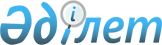 О внесении изменений и дополнений в постановление районного акимата от 2 августа 2013 года № 264 "Об определении перечня должностей специалистов социального обеспечения, образования и культуры, работающих в сельской местности"
					
			Утративший силу
			
			
		
					Постановление Акимата Индерского района Атырауской области от 14 ноября 2014 года № 397. Зарегистрировано Департаментом юстиции Атырауской области 26 ноября 2014 года № 3045. Утратило силу постановлением акимата Индерского района Атырауской области от 5 января 2016 года № 9      Сноска. Утратило силу постановлением акимата Индерского района Атырауской области от 05.01.2016 № 9.

      В соответствии с пунктом 3 статьи 238 Трудового кодекса Республики Казахстан от 15 мая 2007 года и со статьями 31, 37 Закона Республики Казахстан от 23 января 2001 года "О местном государственном управлении и самоуправлении в Республики Казахстан" районный акимат ПОСТАНОВЛЯЕТ:

      1. Внести в постановление акимата района от 2 августа 2013 года № 264 "Об определении перечня должностей специалистов социального обеспечения, образования и культуры, работающих в сельской местности" (зарегистрировано в реестре государственной регистрации нормативных правовых актов под № 2775, опубликовано 29 августа 2013 года в районной газете "Дендер") следующие изменения и дополнения:

      наименование изложить в следующей редакции:

      "Об определении перечня должностей специалистов в области социального обеспечения, образования и культуры, являющихся гражданскими служащими и работающих в сельской местности, финансируемых из районного бюджета";

      пункт 1 изложить в следующей редакции:

      "1. Определить перечень должностей специалистов в области социального обеспечения, образования и культуры, являющихся гражданскими служащими и работающих в сельской местности, финансируемых из районного бюджета согласно приложению к настоящему постановлению".

      2. Приложение к указанному постановлению изложить в новой редакции согласно приложению к настоящему постановлению.

      3. Контроль за исполнением настоящего постановления возложить на заместителя акима района Нурлыбаева К.Е.

      4. Настоящее постановление вступает в силу со дня государственной регистрации в органах юстиции и вводится в действие по истечении десяти календарных дней после дня его первого официального опубликования.

      "СОГЛАСОВАНО"
Председатель сессии Индерского
районного маслихата: А. Умиткалиев
14 ноября 2014 года

      Cекретарь Индерского
районного маслихата А. Умиткалиев
14 ноября 2014 года

 Перечень должностей специалистов в области социального обеспечения, образования и культуры, являющихся гражданскими служащими и работающих в сельской местности, финансируемых из районного бюдета      1. Должности специалистов образования:

      1) директор

      2) заместитель директора по учебной работе;

      3) заместитель директора по воспитательной работе;

      4) методист методического кабинета;

      5) учителя всех специальности;

      6) заведующий библиотекой;

      7) библиотекарь;

      8) инструктор;

      9) лаборант;

      10) психолог;

      11) аккомпаниатор;

      12) концертмейстер;

      13) воспитатель;

      14) дирижер;

      15) заведующий;

      16) методист;

      17) музыкальный руководитель;

      18) мастер;

      19) вожатый;

      20) руководител кружка;

      21) медицинская сестра;

      22) диетическая сестра;

      23) хореограф.

      2. Должности специалистов по социального обеспечения:

      1) специалист по социальной работе;

      2) социальный работник по уходу;

      3) учителя всех специальностей;

      4) консультант по социальной работе;

      5) руководител госдарственного учереждения и казенного предприятия (кроме дошкольного государственного учреждения и казенного предприятия);

      3. Должности специалистов в области культуры:

      1) руководитель госдарственного учереждения и казенного предприятия ( кроме дошкольного государственного учреждения и казенного предприятия);

      2) руководитель подразделения, филиала государственного учреждения и казенного предприятия;

      3) заместитель руководителя подразделения, филиала государственного учреждения и казенного предприятия;

      4) заведующий клуба;

      5) заведующий библиотеки;

      6) библиотекарь;

      7) художники всех наименований;

      8) концертмейстер;

      9) музыкальный руководитель;

      10) редактор;

      11) режиссер;

      12) режиссер-постановщик;

      13) хореограф;

      14) дирижер;

      15) культорганизатор;

      16) аккомпаниатор;

      17) руководитель кружка;

      18) методист;

      19) артист;

      20) солист;

      21) инспектор.


					© 2012. РГП на ПХВ «Институт законодательства и правовой информации Республики Казахстан» Министерства юстиции Республики Казахстан
				Аким района

С. Арыстан

